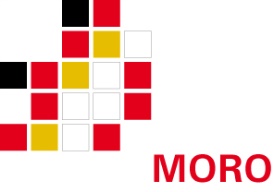 Modellvorhaben der Raumordnung Wettbewerb für Flaggschiffprojekte des Gemeinsamen ZukunftskonzeptesPROJEKTBLATTzur Teilnahme am WettbewerbAnmeldeschluss: Dienstag, 4. Dezember 2018, 23:59 UhrBitte als Word-Datei per E-Mail an:wettbewerb@kooperation-ohne-grenzen.deAngaben zum EinreicherAbschnitt IBitte füllen Sie diesen Abschnitt sowohl auf Deutsch als auch auf Polnisch aus!Kurztitel des Vorhabens (Arbeitstitel für den Wettbewerb)[DE][PL]Kernbotschaft (maximal drei Zeilen)[DE][PL]Zuordnung zu den Handlungsfeldern des Gemeinsamen ZukunftskonzeptesDas Projekt oder Vorhaben wird dem folgenden Handlungsfeld des Gemeinsamen Zukunftskonzeptes für den deutsch-polnischen Verflechtungsraum zugeordnet:Bitte kreuzen Sie nur ein Handlungsfeld an!Kurzbeschreibung des Vorhabens (maximal 1.500 Zeichen)Bitte beschreiben Sie den Anlass, die Kooperationspartner, die erwarteten Ergebnisse und die Zielgruppe(n) Ihres Projektes. Warum arbeiten Sie zusammen und welche Verbesserungen wollen Sie erreichen? Bitte beschreiben Sie Ihr Projekt oder Vorhaben kurz und prägnant, wie für eine Pressemitteilung.[DE][PL]Abschnitt IIDieser Abschnitt kann auf Deutsch oder Polnisch ausgefüllt werden.Bitte erläutern Sie jeweils kurz und schlüssig das Verhältnis ihres Projektes oder Vorhabens zu den Bewertungskriterien des Wettbewerbs. Bitte beachten Sie: Ihre Erläuterungen sind die Grundlage für die Bewertung des Projektes oder Vorhabens durch die Jury!Bitte konzentrieren Sie sich auf die wichtigsten Argumente und eine gute Verständlichkeit und Nachvollziehbarkeit Ihrer Ausführungen. Je kürzer die Texte, desto besser wird die Jury verstehen, worauf es bei Ihrem Projekt oder Vorhaben ankommt.Relevanz für die Umsetzung des Gemeinsamen ZukunftskonzeptesWie trägt Ihr Projekt oder Vorhaben zur Umsetzung des Gemeinsamen Zukunftskonzeptes bei? Wie fügt es sich in die Ziele und Leitlinien des Gemeinsamen Zukunftskonzeptes ein?PartnerschaftWer trägt Ihr Projekt oder Vorhaben? Bitte listen Sie die kooperierenden Institutionen und Akteure auf. Sind sowohl deutsche als auch polnische Partner beteiligt? Welche Rolle haben die Partner in der Kooperation und warum nehmen sie an der Kooperation teil?Grenzübergreifende WirkungenWelchen Beitrag leistet Ihr Projekt oder Vorhaben zur Vertiefung der Verflechtungen zwischen Deutschland und Polen? Bitte beschreiben Sie die grenzübergreifenden Wirkungen!Sichtbarkeit der ErgebnisseWas ist das Ergebnis Ihres Projektes oder Vorhabens? Wie wird der Alltag der Menschen durch diese Ergebnisse verbessert? Wann werden die Ergebnisse Ihres Projektes oder Vorhaben wirksam?Stand der UmsetzungWelche Ziele haben Sie bereits erreicht? Welche Ziele wollen Sie in den nächsten Schritten erreichen? Welche Hindernisse müssen auf dem Weg noch überwunden werden?Visualisierung des VorhabensBitte senden Sie uns zusammen mit diesem Formular mindestens zwei Bilder, Grafiken oder Fotos, die Ihr Projekt oder Vorhaben gut charakterisieren und veranschaulichen (als separate Dateien, Auflösung mindestens 300 dpi).Ergänzende Informationen können formlos eingereicht werden.Vielen Dank für Ihr Interesse!Bei Rückfragen wenden Sie sich bitte an das Wettbewerbsbüro:WettbewerbsbüroINFRASTRUKTUR & UMWELTProfessor Böhm und Partner Gregor-Mendel-Str. 9, D-14469 PotsdamTelefon +49 331 505 81 16wettbewerb@kooperation-ohne-grenzen.de  Institutionggf. AbteilungStraßeStadtPostleitzahlStaatDie folgenden personenbezogenen Daten werden für die Durchführung des Wettbewerbs erhoben. Ich willige ein, dass meine Daten durch das Bundesamt für Bauwesen und Raumordnung und seinen Auftragsverarbeiter verarbeitet werden. Die Daten werden nach Abschluss des Wettbewerbs gelöscht. Meine Einwilligung erfolgt freiwillig. Mir ist bewusst, dass ich meine Einwilligung ohne Angabe von Gründen verweigern bzw. jederzeit mit Wirkung für die Zukunft widerrufen kann. Der Widerruf berührt jedoch nicht die Rechtmäßigkeit der Verarbeitung, die aufgrund der Einwilligung bis zu dem Zeitpunkt des Widerrufs erfolgt ist. Die Widerrufserklärung kann gerichtet werden an wettbewerb@kooperation-ohne-grenzen.deDie folgenden personenbezogenen Daten werden für die Durchführung des Wettbewerbs erhoben. Ich willige ein, dass meine Daten durch das Bundesamt für Bauwesen und Raumordnung und seinen Auftragsverarbeiter verarbeitet werden. Die Daten werden nach Abschluss des Wettbewerbs gelöscht. Meine Einwilligung erfolgt freiwillig. Mir ist bewusst, dass ich meine Einwilligung ohne Angabe von Gründen verweigern bzw. jederzeit mit Wirkung für die Zukunft widerrufen kann. Der Widerruf berührt jedoch nicht die Rechtmäßigkeit der Verarbeitung, die aufgrund der Einwilligung bis zu dem Zeitpunkt des Widerrufs erfolgt ist. Die Widerrufserklärung kann gerichtet werden an wettbewerb@kooperation-ohne-grenzen.deDie folgenden personenbezogenen Daten werden für die Durchführung des Wettbewerbs erhoben. Ich willige ein, dass meine Daten durch das Bundesamt für Bauwesen und Raumordnung und seinen Auftragsverarbeiter verarbeitet werden. Die Daten werden nach Abschluss des Wettbewerbs gelöscht. Meine Einwilligung erfolgt freiwillig. Mir ist bewusst, dass ich meine Einwilligung ohne Angabe von Gründen verweigern bzw. jederzeit mit Wirkung für die Zukunft widerrufen kann. Der Widerruf berührt jedoch nicht die Rechtmäßigkeit der Verarbeitung, die aufgrund der Einwilligung bis zu dem Zeitpunkt des Widerrufs erfolgt ist. Die Widerrufserklärung kann gerichtet werden an wettbewerb@kooperation-ohne-grenzen.deDie folgenden personenbezogenen Daten werden für die Durchführung des Wettbewerbs erhoben. Ich willige ein, dass meine Daten durch das Bundesamt für Bauwesen und Raumordnung und seinen Auftragsverarbeiter verarbeitet werden. Die Daten werden nach Abschluss des Wettbewerbs gelöscht. Meine Einwilligung erfolgt freiwillig. Mir ist bewusst, dass ich meine Einwilligung ohne Angabe von Gründen verweigern bzw. jederzeit mit Wirkung für die Zukunft widerrufen kann. Der Widerruf berührt jedoch nicht die Rechtmäßigkeit der Verarbeitung, die aufgrund der Einwilligung bis zu dem Zeitpunkt des Widerrufs erfolgt ist. Die Widerrufserklärung kann gerichtet werden an wettbewerb@kooperation-ohne-grenzen.deAnsprechpartnerE-MailTelefonMit der Veröffentlichung dieser personenbezogenen Daten auf der Website des Wettbewerbs zur Ermöglichung einer Kontaktaufnahme durch Interessierte bin ich einverstanden.Mit der Veröffentlichung dieser personenbezogenen Daten auf der Website des Wettbewerbs zur Ermöglichung einer Kontaktaufnahme durch Interessierte bin ich einverstanden.JaMit der Veröffentlichung dieser personenbezogenen Daten auf der Website des Wettbewerbs zur Ermöglichung einer Kontaktaufnahme durch Interessierte bin ich einverstanden.Mit der Veröffentlichung dieser personenbezogenen Daten auf der Website des Wettbewerbs zur Ermöglichung einer Kontaktaufnahme durch Interessierte bin ich einverstanden.NeinDatum der Fertigstellung des Projektblatts:Die Vorteile der polyzentrischen Siedlungsstruktur nutzenDie verkehrlichen Verbindungen verbessernIn die Menschen investierenNachhaltiges Wachstum fördernDie Grundlagen für eine hohe Lebensqualität sichernFolgende Bilder / Grafiken / Fotos sind beigefügt und werden frei an Rechten für Publikationen im Zusammenhang mit dem Wettbewerb zur Verfügung gestellt:Alle Informationen zum Wettbewerb finden Sie unterwww.kooperation-ohne-grenzen.dewww.kooperacja-bez-granic.pl